ЧЕРКАСЬКА ОБЛАСНА РАДАГОЛОВАР О З П О Р Я Д Ж Е Н Н Я23.12.2020                                                                                        № 520-рПро призначенняМИХНА О.К.Відповідно до статті 55 Закону України «Про місцеве самоврядування
в Україні», підпункту 3 пункту 3 рішення обласної ради від 16.12.2016
№ 10-18/VIІ «Про управління суб’єктами та об’єктами спільної власності територіальних громад сіл, селищ, міст Черкаської області» (із змінами),
пункту 6 Порядку проведення конкурсного відбору кандидатів на посади керівників підприємств, установ, закладів спільної власності територіальних громад сіл, селищ, міст Черкаської області, затвердженого рішенням обласної ради від 07.09.2018 № 24-10/VIІ (зі змінами):1. ПРИЗНАЧИТИ МИХНА Олексу Кузьмовича виконуючим обов’язки директора Ротмістрівського будинку-інтернату для громадян похилого віку
та інвалідів із 04 січня 2021 року до призначення керівника в установленому порядку.2. Контроль за виконанням розпорядження покласти на юридичний відділ виконавчого апарату обласної ради.Підстава: заява МИХНА О.К. від 22.12.2020.Голова									А. ПІДГОРНИЙ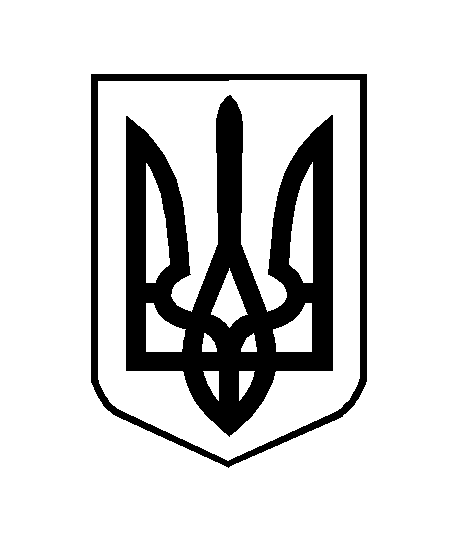 